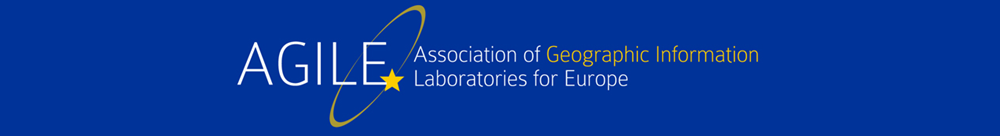 Proposal for workshops – AGILE 2023Delft, Tuesday 13 June 2023https://agile-online.org/conference-2023 Workshop name/title (and acronym is applicable)Description of the workshop by listing topic(s), objective(s) and planned outcome(s) Topic(s)Objective(s)Planned outcome(s)AbstractShort description of the intended length (half or full day) and the format of the workshopBrief statement of the relevance of the workshop for  AGILEWhat is the approximate number of expected participants?Names and e-mail addresses of the organizing member(s)Additional information about previous workshops, if held.Expected resources neededOther informationSubmission by e-mail to: Peter van Oosterom: P.J.M.vanOosterom@tudelft.nl An outcome can be e.g., the publication of a report, a special issue of an International Journal, a white paper, a book, etc. If you already know the publisher, please provide this information as well. The workshop can also be a hands-on tutorial in which the participants are taught a new method or software relevant to one of the conference topics.This is how you want your workshop to be presented on the conference webpages (maximum 1000 characters)Leading AGILE member (or sponsor) and contact person:Contributing AGILE members (including the persons involved) – at least one seconding AGILE member is needed:Contributing non-AGILE members (including the persons involved) – if applicable:Organizing Committee (if applicable):Programme Committee (if applicable):Explain here if you have any special needs (e.g. internet connection, break-out room(s), etc.), what are the expected resources needed. Please take into account that the fixed fee for the workshop (1 day) only covers the basic expenses made (coffee breaks, …). If you need additional support, this request should be directed towards the AGILE Council, but this support cannot be guaranteed. 